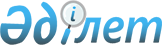 2012 жылға жастар практикасын ұйымдастыру туралы
					
			Күшін жойған
			
			
		
					Оңтүстік Қазақстан облысы Қазығұрт ауданы әкімдігінің 2012 жылғы 27 қаңтардағы № 49 Қаулысы. Оңтүстік Қазақстан облысы Қазығұрт ауданының Әділет басқармасында 2012 жылғы 17 ақпанда № 14-6-155 тіркелді. Күші жойылды - Оңтүстік Қазақстан облысы Қазығұрт ауданы әкімінің 2012 жылғы 21 мамырдағы № 236 Қаулысымен      Ескерту. Күші жойылды - Оңтүстік Қазақстан облысы Қазығұрт ауданы әкімінің 2012.05.21 № 236 Қаулысымен.

      "Қазақстан Республикасындағы жергілікті мемлекеттік басқару және өзін-өзі басқару туралы" Қазақстан Республикасының 2001 жылғы 23 қаңтардағы Заңының 31 бабына, "Халықты жұмыспен қамту туралы" Қазақстан Республикасының 2001 жылғы 23 қаңтардағы Заңының 7 бабының 5-7) тармақшасына сәйкес Қазығұрт ауданының әкімдігі ҚАУЛЫ ЕТЕДІ:



      1. 2012 жылға өңірлік еңбек нарығындағы қажеттілікке сәйкес жастар практикасын өту үшін жұмыс орындарын ұйымдастыратын жұмыс берушілердің тізбесі қосымшаға сәйкес бекітілсін.



      2. Осы қаулының орындалуын бақылау аудан әкімінің орынбасары Г.Тағаеваға жүктелсін.



      3. Осы қаулы алғаш ресми жарияланған күннен кейiн күнтiзбелiк он күн өткен соң қолданысқа енгiзiледi.      Аудан әкімі                                Т.С.Алиев

Қазығұрт ауданы әкімдігінің

2012 жылғы 27 қаңтардағы

№ 49 қаулысымен бекітілген       2012 жылға жастар практикасын өту үшін жұмыс орындарын ұйымдастыратын жұмыс берушілердің тізбесі
					© 2012. Қазақстан Республикасы Әділет министрлігінің «Қазақстан Республикасының Заңнама және құқықтық ақпарат институты» ШЖҚ РМК
				р/сЖұмыс берушілердің атауыКәсiп (мамандық)Ұйым дастыр ылатын жұмыс орындарының саныАйлық жалақысының мөлшері (теңге)Жастар практикасының ұзақтығы (ай бойынша)1«Қазығұрт нұры» жауапкершілігі шектеулі серіктестігібағдарламашы12600062 «Алтынтөбе» жауапкершілігі шектеулі серіктестігіэкономист12600062 «Алтынтөбе» жауапкершілігі шектеулі серіктестігіагроном12600063 «Ай шолпан» бөбекжай балабақшасы жеке мекемесіпсихолог12600063 «Ай шолпан» бөбекжай балабақшасы жеке мекемесіпедагог12600063 «Ай шолпан» бөбекжай балабақшасы жеке мекемесіемдеу ісі12600064 «Қазығұрт - проект» жауапкершілігі шектеулі серіктестігіқұрылысшы конструктор22600065 «Байтүгел» өндірістік кооперативіинженер12600066 «Компания «Serper Invest» жауапкершілігі шектеулі серіктестігібағдарламашы12600066 «Компания «Serper Invest» жауапкершілігі шектеулі серіктестігіқаржыгер 12600066 «Компания «Serper Invest» жауапкершілігі шектеулі серіктестігізаңгер1260007 «Қазығұрт» селолық тұтыну кооперативібухгалтер12600067 «Қазығұрт» селолық тұтыну кооперативіагроном12600067 «Қазығұрт» селолық тұтыну кооперативіжерге орналастырушы12600068 «Айко и Компания» жауапкершілігі шектеулі серіктестігібиотехнолог12600068 «Айко и Компания» жауапкершілігі шектеулі серіктестігіазық түлік өндірісінің технологы12600069 Қазығұрт аудандық телекоммуникациялар торабырадиотехник12600069 Қазығұрт аудандық телекоммуникациялар торабықаржыгер126000610«Қызыл-Дихан» селолық тұтыну кооперативібағдарламашы126000610«Қызыл-Дихан» селолық тұтыну кооперативіэлектр құрал жабдықтарын жөндеу слесары1260006